Executive summaryThe purpose of this research paper was to answer the central question: How can promotion of electric cars be improved on social media?In order to answer this question desk and field research has been used. First, desk research has been conducted by analysing several articles and marketing books. Multiple theories have been studied such as the Engel, Kollat and Blackwell theory and the motivation-need theory of Maslow. These are combined which form a basis of the research. Second, field research has been conducted with a survey to learn about the current wants and needs of the target group.Research has shown that the marketing strategy of the electric car industry needs to change. The target group needs to be divided in segments of people who do not follow car related topics online and people who do. Each group needs another strategy since they desire different features. Online advertisements are advisable on Instagram and YouTube since both groups are active on these platforms. The survey concluded that respondents do not know electric cars yet. Additionally, the target group does not think about it since they use public transportation. Therefore, the electric car industry needs to create demand. Contrary to the survey results, research of Deloitte indicated that car-sharing is an upcoming trend. The industry can use this trend to further introduce to the target group in combination with the electric car.Concluding this research, the electric car industry should take measures in their social media marketing strategy. The following steps are needed to promote electric cars. The industry needs to invest in advertisements on Instagram and YouTube. Next, two different advertisements must be created to reach the target groups. Plus, electric car-sharing needs to be introduced. Lastly, the industry needs to provide offline advertisements to attract even more consumers.IntroductionSocial media changed the way products are purchased. 74% of shoppers make buying decisions based on social media . The ‘potential buyer’ is influenced by advertisements. More important, influencers on social media are a great marketing strategy for brands to gain customers. Influencers post photos of new purchases and comment under it, which will impact their followers. People go online to search for inspiration, mostly on Pinterest or Instagram . Additionally, there are car influencers that inspire consumers through social media. For example, Alexandra Mary Hishi better known as Supercar Blondie. She promotes all kind of cars and gets offers from the car industry to promote a new type of car. In 2017, Davies wrote, “social media marketing for cars is now essential to attract buyers”. Nowadays, a high amount of promotion goes through social media. It is a key component of organizations marketing and therefore an important factor for sales. Marketing departments need to keep in mind that there are three main aspects to strategic social media marketing. Profile development, engagement plus tracking and reporting are important to include in a business plan.  Including these main aspects will be beneficial for the company . Customers are inspired by influencers, mostly millennium women decide online which products they will buy through online search . Brand awareness is an important marketing strategy that describes the degree of recognition of a product by its name. It is key in promoting a product because the level of brand awareness is connected with sales. Nowadays, companies need to focus on social media since internet users spent around 43 minutes per day on Facebook and 27 minutes on Instagram. Car brands post almost daily about their gamma of cars. However, electric cars are not promoted that frequently. Brands can promote more on social media to increase their sales of electric cars. Problem definitionThe purpose of this paper is to find out how promotion of electric cars can be more attractive and efficient towards the selected target group. The target group are students that are likely to buy a car within 5 or 10 years. What are their needs and how can these be implemented into a marketing strategy for electric cars? How can the car industry improve the strategy of marketing by using platforms such as Pinterest, Instagram and Facebook? What kind of car will they buy when college is over? Therefore, brand awareness is important to involve since a brand is depending on recognition and status by its consumers. The brand needs to improve the awareness to succeed in the future with the selected target group. The main question in this paper will be: How can promotion of electric cars be improved on social media?The following sub-questions are considered to answer the central question:How does an effective social media strategy have a positive impact on brand awareness in the car industry?Which social media platform is the most effective for creating awareness by the target group? What are the most effective social media platforms to promote electric cars?Research limitationsThis research paper will be written in a period of 15 weeks for the study European Studies at The Hague University of Applied Sciences. Research will be conducted in improving promotion of electric cars on social media. Unfortunately, there is no time to conduct research for all electric cars in this industry. Therefore, research will be focused on social media strategies and the options for the car industry to use for their electric cars.  Readers guideThis paper is divided in five chapters. The theoretical framework gives an overview of the models and concepts related to consumer behaviour. It concludes and explains which model will be preferred to use. Second, the methodology shows the research methods and the reliability of it. Furthermore, desk research and the survey are presented in the results chapter. Then in the analysis all the results are explained and analysed. Subsequently, recommendations are given to the car industry for improving their social media for electric cars. Theoretical frameworkThe purpose of this research is to advice the electric car industry about improving the use of social media. It is one of the tools of marketing a brand, therefore this chapter will explain the marketing concept requirements and theories of behaviour of consumers. Plus give reasons to use these theories for further research. MarketingDefinition of marketing according to the American Marketing Association is “the activity, set of institutions, and processes for creating, communicating, delivering and exchanging offerings that have value for customers, clients, partners, and society at large”. It gives the importance of value which is the difference a customer receives to satisfy a want or need. . Kotler defined marketing as “satisfying needs and wants through an exchange process”. Later in 1991, he stated that marketing is: “a social and managerial process by which individuals and groups obtain what they want and need through creating, offering and exchanging products of value with others” .Overall, marketing is about giving consumers what they want. It is about identifying and anticipating customer’s requirements. Eventually, to fulfil these requirements efficiently and profitably . Marketing concept The marketing concept exists of knowing the needs and wants of target markets to achieve organizational goals. Consequently, delivering the desired satisfaction better than competitors do. Knowing the target markets to improve the company goals is called ‘the outside-in view’. The following requirements of the marketing concept that will be explained are consumer research, marketing segmentation, targeting and positioning, and the marketing mix.Consumer ResearchAll organizations need to conduct research to understand the needs and priorities of their market segments. Consumer needs are created by all sorts of experiences such as culture and education.  This can affect the organization, its marketing and its stakeholders. Therefore, marketers define the internal situation, external situation, the competitive situation, the market situation and make a SWOT analysis . SWOT is a compilation of a company’s strengths, weaknesses, opportunities and threats. This is analysis is to develop a full awareness of all factors within making a business decision. It is a planning process to overcome challenges and determine new leads to chase. According to the four elements, a company can highlight the external threats with internal weaknesses to face important issues. Identifying risks will make the decision easier to eliminate the internal weaknesses by fixing the problems internal or to reduce the external threat by abandoning the threatened area of the business .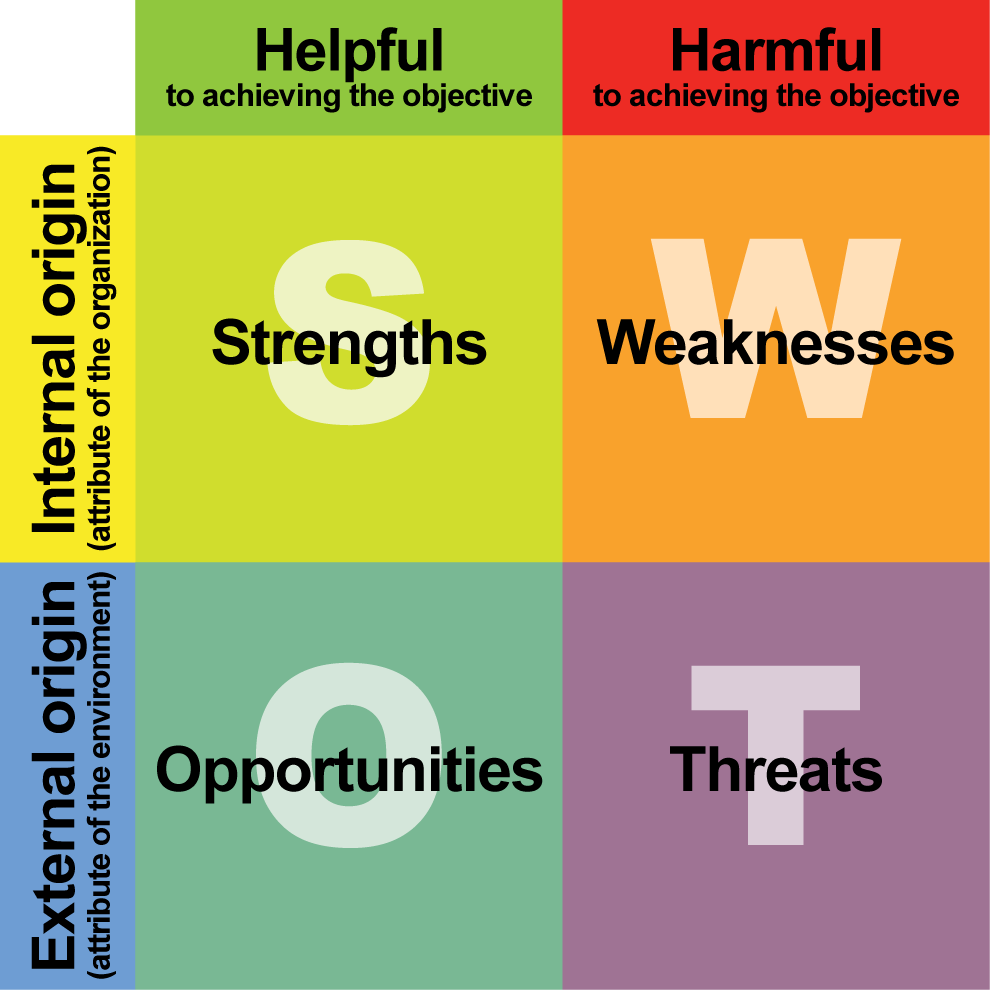 SWOT analysis .Marketing Segmentation, Targeting and PositioningSegmentation Marketers will look for groups with common needs. This can be demographics, product use, attitudes, loyalty, geography or lifestyle. Targeting In the end of the segmentation process, one group of consumers is selected as a target market for one specific product. This targeting process is important for marketers since means the success or failure of the product. Positioning Consumers have a certain mindset towards products. Marketers plant a position of their product in the minds of consumer through advertising and communication. Leading to the effect that the consumer buys the product instead of the competitor’s product. Marketing mixThe third step of the marketing process is the marketing mix. It is one of the tools to complete the marketing strategy of a company . The marketing mix contains the following four elements:Product is the item which is sold in the end.Price is the value of a certain product. It depends on costs of production, segment targeting, ability of the market to pay, supply and demand. As well the pricing of competitors .Place is the location of sale. It is important to have a catching location which makes it easier to purchase the product for the consumer. Promotion are all the activities that make the product known to the user such as advertising, sponsorship and sales promotions. In this paper, promotion is the most relevant factor of the marketing mix. In particular, the research is focused on social media which is about promoting the electric cars. Even though product is the item promoting, the focus will be on promotion on social media. Promotion The definition of promotion can best be described with the promotion mix.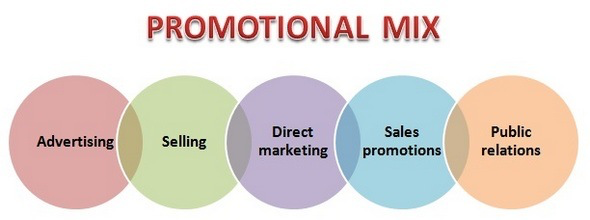 Promotional mix .It includes the following five elements : Advertising is one of the most important factors of the promotional mix since it has a far and wide reach of advertising. It is the sending message to existing and potential consumers.Selling a product involving one to one communication between prospects and consumers.Direct marketing is about one-way communication such as social media marketing and email marketing. Special products, announcements of new products or customer inquiries are the main features of this factor. Direct marketing is interactive since it allows a dialogue between the consumer and the marketing team. Leading to a one-to-one customer relationship.Sales promotion is about stimulating purchase and sales. For example, handing out coupons or product samples. Public relations assist companies to influence a target group with a favourable, positive image of the company.In this paper the focus will be on direct marketing as social media is the main issue in the improvement of promoting electric cars. Social media can be positive or negative in promoting a brand. People telling other people about a company, an offering or a brand is influential. Information spread by word-of-mouth (WOM), or in this period of time better known as word-of-mouse, has a lot of credibility. People talking about their experience is much more personal rather than being controlled by a company. However, the outcome is unpredictable and cannot be measured precisely . The other four elements of the promotion mix will not be mentioned as social media is part of direct marketing. Sales promotion can be used in social media, however in this paper the focus will not be on discounts or product samples. Advertising in this definition is that the product will be advertised on streets and other general places. There are two kinds of promotion mix strategies, namely push or pull promotion. The first is about ‘pushing’ the product through marketing channels to the final consumer. The company or producer promotes the product to channel members who eventually promote it to the final consumer. The latter, pull strategy, is that the company needs to spend a lot of effort on consumer advertising and promotion to introduce the product to consumers. This strategy involves direct marketing such as advertising, consumer promotion and social media. Additionally, there is the combination of the two strategies. Most of the time this are large companies since it is expensive to do. . The pull strategy is favourable when using social media since it is direct marketing to the customer. This strategy can be executed with promoting the product using TV, social media brand sites and other channels. For example, with the use of influencers on social media. The influencer will get the product from the company and promotes it. Looking at cars one of the female influencers is Supercar Blondie as mentioned in the introduction. She gets offers from car brands to show their prototype car and makes a video with all the features of the car. Consumer Behaviour theoriesThe following models assist marketers to determine consumer behaviour. However, consumer behaviour is complex since methods are not the same and are shown from different perspectives . Theory of Reasoned ActionIn the late ‘60s, Martin Fishbein and Icek Ajzen created the Theory of Reasoned Action. It explains the importance of pre-existing attitudes in the decision-making process. The consumer only takes a specific action when there is an equally specific result expected. For example, marketers must associate a product with a positive result . Engel, Kollat and Blackwell (EKB) model .Designed in 1968 to understand consumer behaviour as a decision-making process in the form of four steps. Information input stage, information processing stage, decision process stage and variables influencing the decision stage. This model incorporates many items influencing the consumer decision-making. For example, values, lifestyle, personality and culture. However, there are no specific factors that shape these items. Religion can explain some characteristics of the consumer plus will give a more complete view on decision-making and understanding the model.The EKB model is showed in figure 3. In this research only some parts of the model are important to further look at. The last two processes of the EKB model are relevant to this research since it can be connected to the theory of Maslow and it can be connected to the survey that will take place. In the decision process beliefs, attitude and intention are important factors. Connecting these to the Maslow model.The decision process in the EKB model consists of beliefs, attitude and intention. It is important to know what the consumer’s background is to understand their decision. Next, there are the individual characteristics such as motives, lifestyle and personality which are also important when buying a car. Third, there are the social influences such as a reference group or family. Groups can influence a consumer due to family or group status.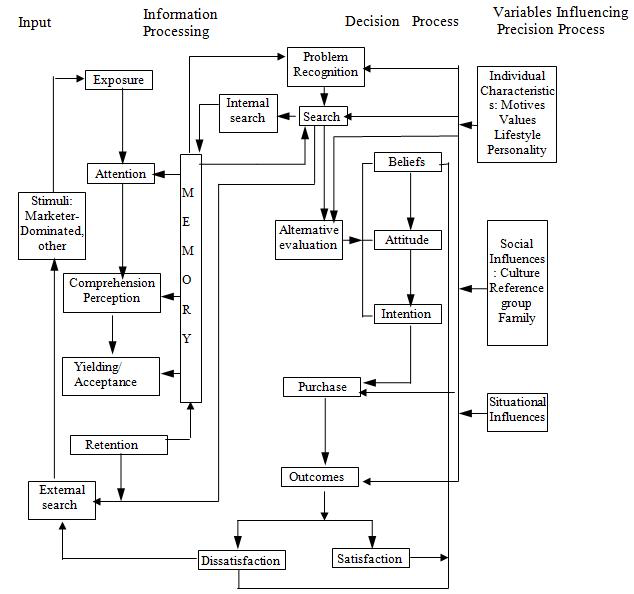 EKB Model  Motivation-need theoryAbraham Maslow invented the hierarchy of needs in 1943. This theory states that people act to fulfil their needs based on a five-part priority system . The five categories of needs can be found in figure 2. The physiological needs are considered the most essential. This is the most basic need because when a person is extremely hungry it is hard to focus on anything else besides food. Second, the need of a safe environment can be a secure job, property or even contributing to a savings account. The next need is feeling loved and accepted. It involves family, friends and romantic relationships. Then the esteem needs are about self-esteem, but also the value of others. The recognition of others about achievements and contributions that are met. Lastly, the self-actualization need refers to the feeling of completion. This need is different for every single person since it means that we feel what we are doing what we are meant to do .The motivation-need theory can be used to create an artificial need for consumers. Modern luxury carmakers are especially good at highlighting the safety and security of their vehicles over the aesthetic. They implement the idea that it is the only way to provide adequate safety features for their family when buying a luxurious car. Maslow stated that this is a hierarchy but that doesn’t mean the bottom needs has to be fulfilled completely.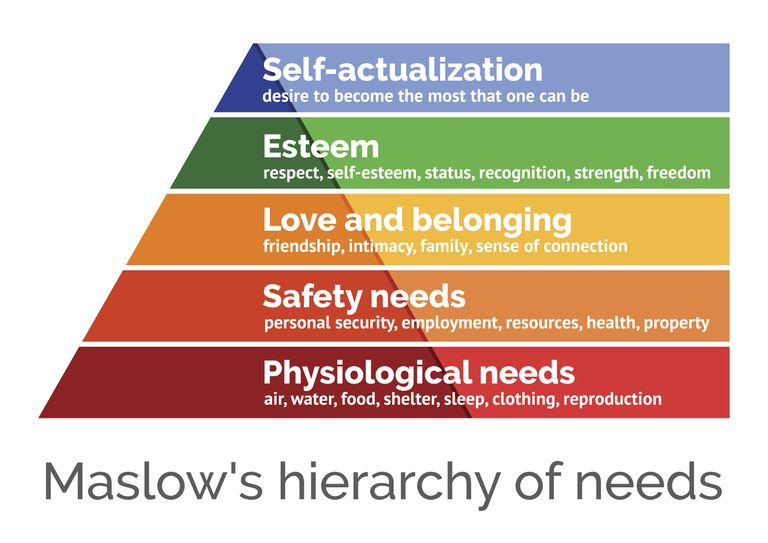 Maslow’s Hierarchy of Needs .Hawkins Stern Impulse theoryAll theories mentioned above are based on rational action. However, this theory focusses on impulse behaviour. Impulse gives marketers a wide opportunity since it involves the packages of the product to the way of display in the store . Tactics of marketers is to encourage customers to buy impulsively. Their goal is that consumers eventually will buy more than they had planned beforehand . There are four kinds of impulse buying. Namely, pure impulse buying which are new attractive looking products the consumer will buy. Second, there is reminder impulse buying. The consumer already has knowledge about the product but has no intention to buy it. Third is the suggested impulse buying. Consumer will see the product for the first time and acquires an impulse to buy it. Lastly, the planned impulse buying occurs when the consumer already has the need. However, the specifications of the product are not sure yet . 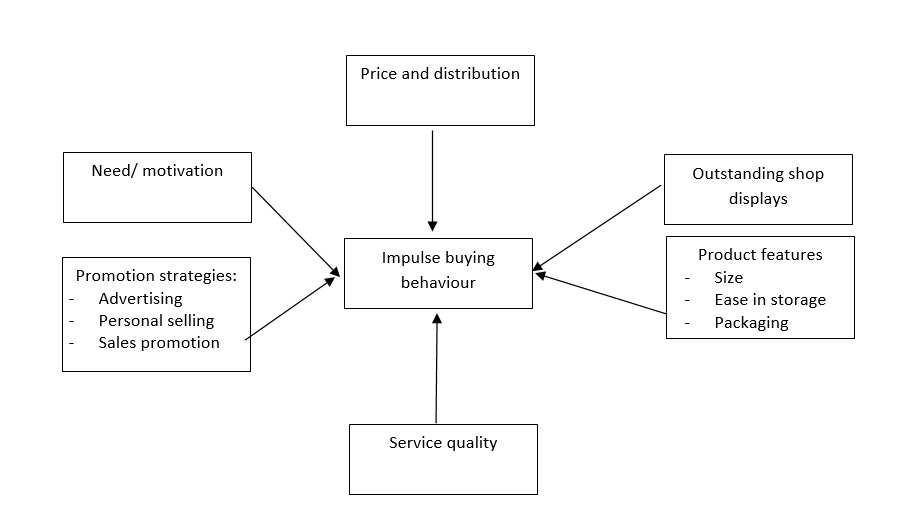 Hawkins Stern Impulse Buying Theory .Effective social mediaA social media marketing strategy is an overview of a well-thought-out plan what will be posted. Additionally, there needs to be a goal of what to achieve on social media. As every strategy there is a plan, a mix of ideas, a purpose and the path to the desired goal . Nevertheless, there is desire for effective social media marketing, which can be created by the following seven steps .Understanding the ideal customer, the target customer is crucial. When will the target group move from awareness to conversion? Therefore, market research is needed to get to know the target group and know how they think. In the end, the marketing goal is to have gain trust of consumers and to buy the offering product. A goal is needed to have an effective social media marketing strategy since the success or failure of the plan cannot be assessed.Research needs to be done to find out what kind of social media platforms the target group uses. Is it Facebook, Twitter, Instagram, Pinterest, LinkedIn, YouTube or Snapchat? Demographics of each platform can be connected to the desired target group. Then research will be more specific since a selection will be made out of all the media platforms. The next step is to determine the content of the social media marketing plan. It needs to be relevant, unique and specific. All the effort needs to be focused on creating social media content which will engage the selected group. After research is done, it is time to make a content calendar. A company needs to create pillar content which can consist of a blog post or a video. Hearing information, people only remember 10%. Looking at a video and hear information it will increase the retainment of information with 65%. Next to publishing all the important content, one major factor is trust. Trust needs to be built through consistent engagement. It can be to engage in two-way conversations. Audience will feel safe when the company is open and uses social media for customer service.Finally, measure the progress and adjust the plan where needed. Are the efforts supplying results for the company? Conversions, reach and engagement are three areas that can be measured. Conversions help to determine whether the company is getting sales from the social media marketing plan.Reach is about the number of followers or likes on the social platforms the company uses. Engagement is the number of engaging people online. For example, do people repost or share the content of the company?Mayhew theory Usability is a measurable quality of a software user interface that is present to a greater or lesser degree. And efficiency is the speed with which the user can accomplish a task. The best to describe these two factors is with the Human Computer Interaction (HCI) model in figure 6.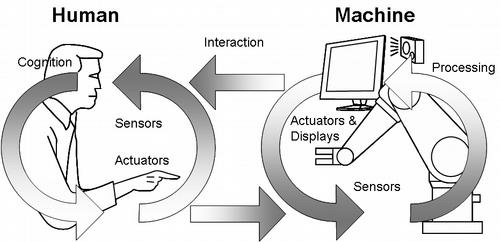 Human Computer Interaction Model . In this figure, the interaction between human and computer is displayed. However, the initial research was for desktop computers, which can be implemented for all current forms of information technology design. It is the combination of computer science, cognitive science and the human factor. Cognitive the human has input on the computer. Information is put into the computer by sensors, which will be processed and then displays it to the human. The human gets sensors and receives the information which will be stored . Usability is important since it is connected to the Return on Investment (ROI). The ROI measures the gain or loss of different investments of a company. Or to compare the profitability of a company . Plus, efficiency is the primary usability goal since it is related to customer service. Additionally, users perform tasks repetitively and time is a premium factor. This approach will result in better end-product performance since the use of quantifiable user-centred objectives are the aces of usability .Combination of theoriesIn this paper only the needs of physiological, safety, love and esteem will be used of the Maslow Hierarchy of Needs.  The reason for this choice is that these needs can be asked to the target group. However, the upper need, self-actualization, will not be part of this research since it is primarily about social media in the car industry. Self-actualization has indeed a connection to the process of buying an electric car. Research will be about how the car industry can improve social media use by looking at the target group. It will not be about the psychological view of consumers regarding electric cars.The theory of Maslow will be used in combination with the EKB model. These two models are chosen because aspects of Maslow can be found in the EKB model. In this research the combination is made since the models are complementary. The rest of the model, input and information process, is essential as well. However, these stages of the model are more about the human unconsciously attracting information to gain information. The decision process and the variables influencing the precision process are important to examine since these processes can be asked directly to consumers.First the decision process, which consist of beliefs, attitude and intention. Belief and attitude are partly that what you learned growing up from parents or people who were close. On the other hand, these factors can be reformed when experiencing life. Intention can be implemented as that it is precisely planned beforehand or it comes to mind. When buying a product, it can be the intention to be impulsive or that it is with consideration and conviction. Connecting these factors to Maslow it relates consequently to belonging, esteem and safety needs. 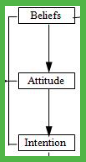 Then the variables influencing precision process, consisting of two factors namely individual characteristics and social influences. Individual characteristics are the motives, values, lifestyle and personality. Maslow put this into the safety needs and in esteem. It is about respect, recognition towards yourself and others, mental strength, feeling of freedom.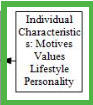 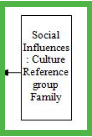 Social influences are culture, a reference group or family. In the Maslow hierarchy of needs this goes to love and belonging. It is about the culture of origin, friendships people are in, belonging to family and the sense of connection with others. MethodologyThis chapter gives a summary of the methods used throughout the research. To gain all of this information both desk and field research have been conducted. Desk research was based on available public media, internal and external online sources. The theoretical framework is based on online sources such as car related topics on social media and books about marketing. Field research was used by means of a survey. The reason is that people are simpler to reach, results are quickly given and there is no time pressure to the respondent. SurveyThe amount of responses this paper needs is a number of 151 participants. Looking at the amount of people there are between the age of 18 and 30, is 8,287,607 people in the Netherlands . Reliability is reached when 151 participants respond to the survey. Giving a trustworthy overview of the target group . The next table contains the overall survey. Additionally, the answer possibilities, purposes and theory are added per question. The chosen answer possibilities are different per question. Methodology for most of the questions is the even amount of possible answers. Reason for this is that the respondent needs to choose one side of the scale. Also, this paper chooses to have a relatively short survey with simple questions. Reason for this is that people are likely to get lost or quit a survey when it is complicated .ResultsThis chapter gives information that was gathered by conducting an online survey under 151 respondents. The results are organized per topic with the purpose to present the outcomes of the survey in a comprehensible manner. First demographics are explained, then social media use and social influencers. Lastly, the car related answer results are given. Demographics The total of 151 participants are divided in 51 percent male and 47.7 percent is female. In the following tables the number of participants is illustrated per age group. The group of 27-30-year-old male participants is dominant and with the female participants it is the group of 21-23-year-old. The survey is piloted to students between the age of 18 and 30 years old. Research is reliable since the number of participants is met  plus the percentages of male and female participants is fairly significant. The majority of respondents make use of Instagram and YouTube. The first has 134 users of the 151 participants and the latter has 136. The following table presents the number of users per given platform. It shows that male respondents use more Instagram, Twitter and YouTube. As female respondents use Snapchat, Facebook, LinkedIn and Pinterest more than male respondents. LinkedIn, Twitter and Pinterest are platforms that are used fewer by the target group. Not surprising since the target group are students. They are not yet looking at vacancies for full-time jobs on LinkedIn or political active on Twitter.Social media use and media influencersThe majority of the participants opens applications every hour or more. Three people states that they never open these applications although have an account. The target group is very active on social media, the majority follows social media influencers as given in the answers of question 5. Question 6 states that of all the respondents only 39.7 percent gets inspired by these influencers to buy products. Car related topics on social mediaQuestions 8 till 14, are related to cars on social media. In total, 24 male and 48 female participants never follow car related subjects on social media. Meaning that 51 percent does follow car related subjects regular, sometimes or often. The outcome of the survey shows that there is a difference between male and female respondents. The results of females are less at regular and often, whereas male respondents are higher. It is vice versa with sometimes and never. The same trend when looking at users of Instagram and YouTube, see the following table.Looking at the car industry, Mini Cooper’s target group are “young and affluent, aged 20-34” people, who want “a little, but fast and adventurous car” . In reality, there are a lot of women who buy a Mini Cooper. It was the number one car brand in 2012 for women . The page of Mini Cooper on Instagram is clearly focused on women, since there are a lot of car pictures with female owners posted. Question 9 shows the factors for considering buying a car. The target group reveals price and quality as the most important factors. Status is less important to the group, only 23 respondents gave the answer. Quality, brand and status scored high with male respondents. Whereas safety and emission scored high with female respondents. 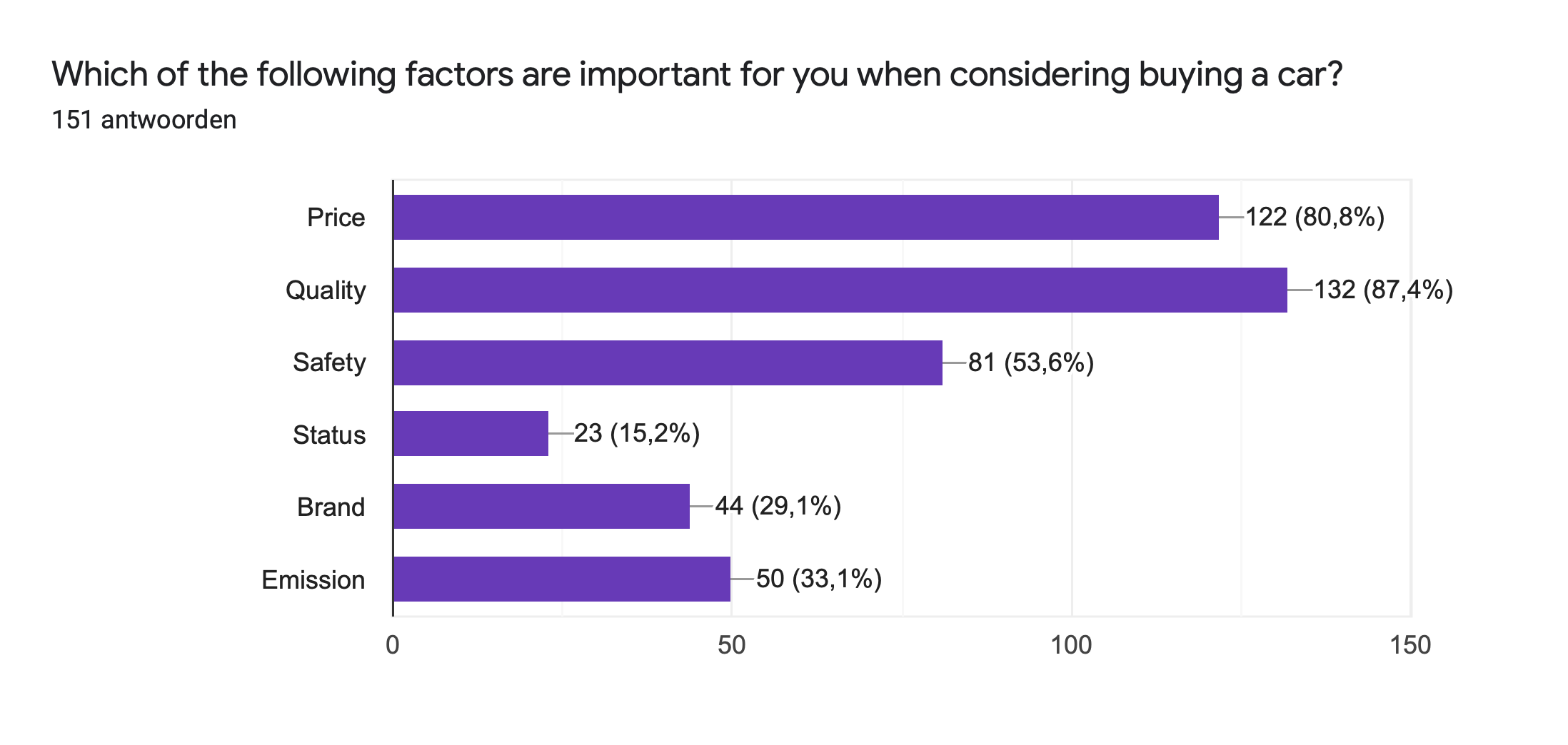 After graduating, almost 15 percent of the respondents would not buy a car. On the other hand, 35 percent would buy a car. Meaning that 50 percent is not sure yet or will look at the situation if it is necessary to buy a car. Moreover, 9 out of 151 people would not want a car at all. The following chart is the outcome of answers to the question: ‘What kind of ownership would you want, when buying a car?’. The majority answered full ownership, which are 130 respondents. Then 3 people would choose a private lease contract, another 9 people would prefer a business lease contract and the remaining do not want a car. As the chart illustrations, none of the respondent’s desire carsharing.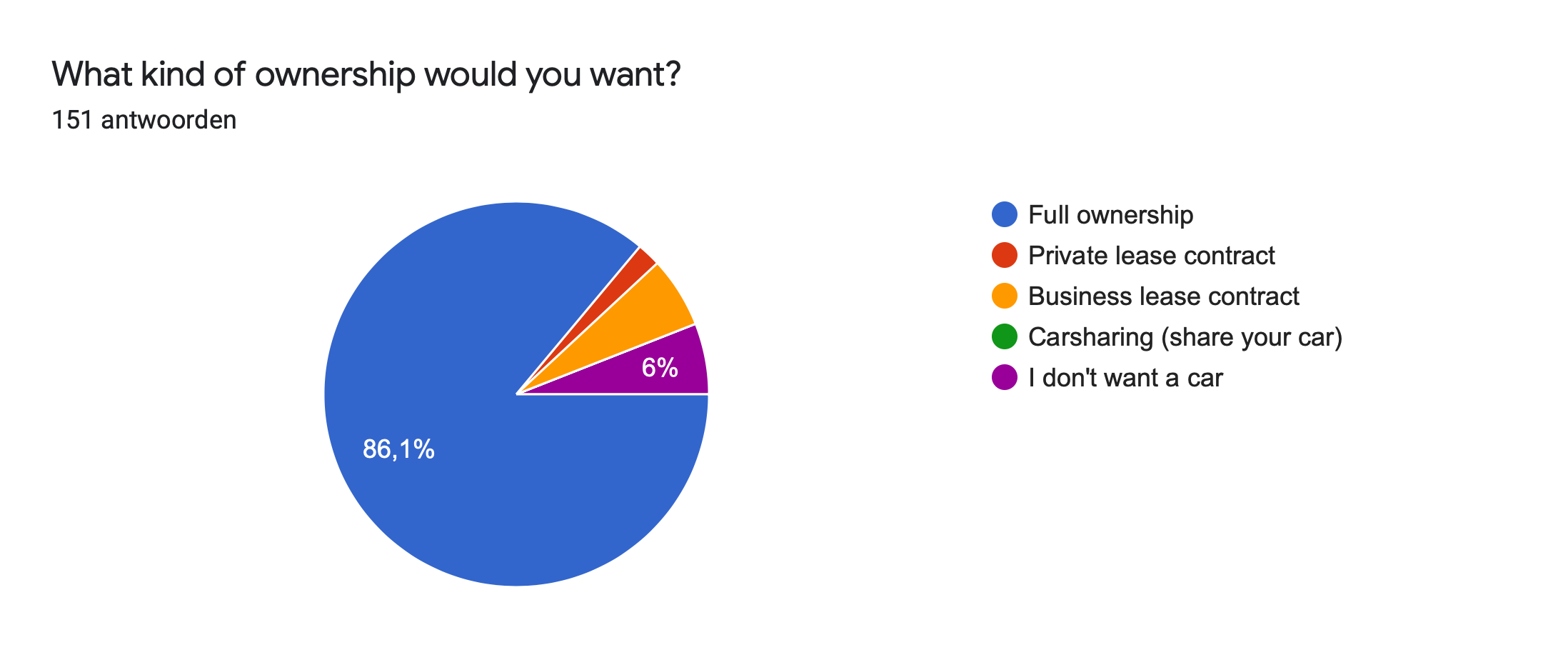 This research is about electric cars and 15 percent of the respondents mentioned that they would buy an electric car. However, 17 people would not buy an electric car. Although four respondents indicated never to buy a car, they are considering buying an electric version. This strengthens the 50% of the population which is not sure about car ownership at this moment in time. Furthermore, question 13 is about the choice: an electric car or a fuel car. Out of the 151 respondents, 29 people would not choose an electric car. Whereas the rest would buy an electric car or consider the purchase. There are 53 people, who need to think about it. Meaning that they need more information about the possibilities and advantages of electric cars. The last question is about self-esteem of the car purchaser. A quarter of the respondents said that they would not feel good about themselves when buying an electric car. Whereas 11.3% would feel absolutely good about purchasing an electric car.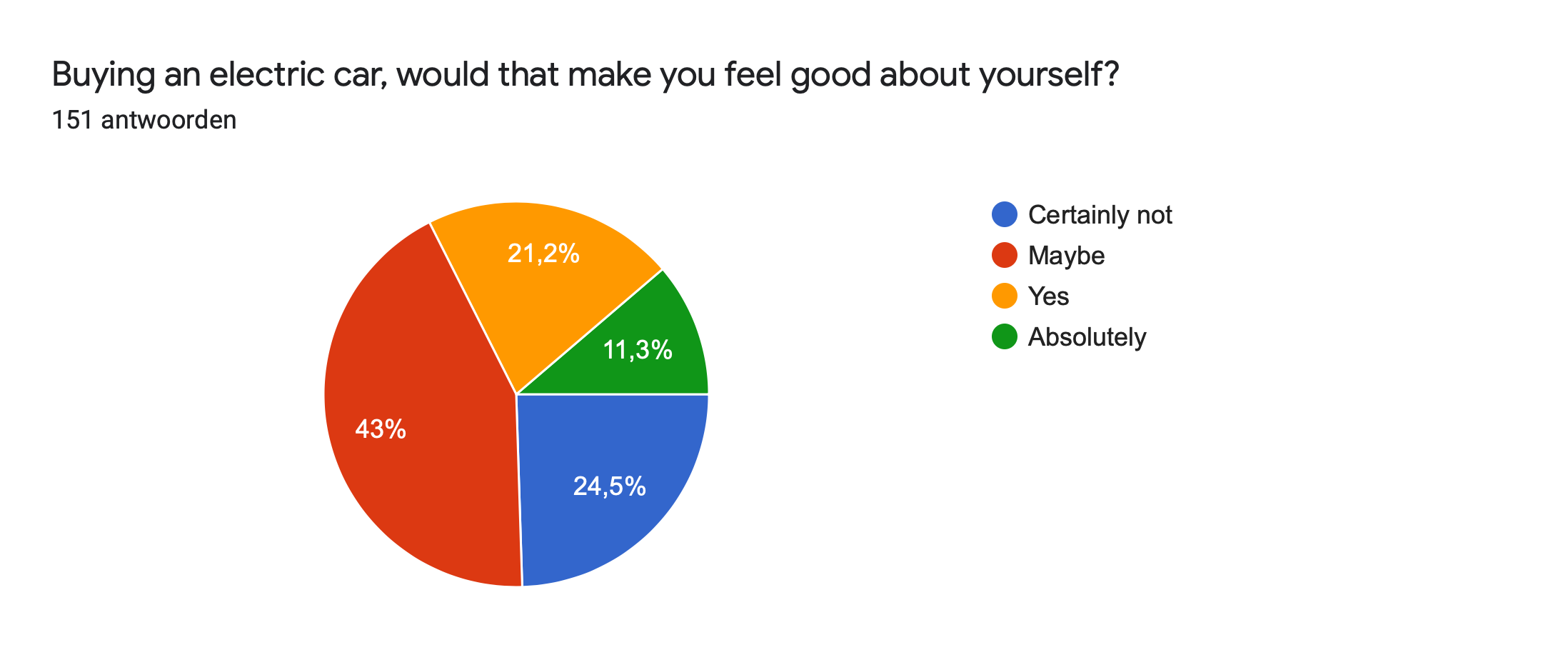 Analysis In this chapter, the outcomes of the results and desk research will be analysed and explained. The survey gave 151 respondents, which gives a trustworthy overview of the given target group . The reliability is for both male and female respondents, since the division between these genders is 51% and 47.7%. The analysis is organized per sub-question to ultimately be able to answer the central question: How can promotion of electric cars be improved on social media? How does an effective social media strategy have a positive impact on brand awareness in the car industry?The electric car industry needs to focus on two social media platforms namely Instagram and YouTube. On both platforms, advertisements need to be short and impactful videos. AdvertisementsThe industry needs two types of advertisements since there are two sub-groups. First there is the group of people who do not follow car related topics, which are mostly female respondents. On the other hand, there are people who follow car topics and are mainly male respondents. Which elements need to be in the advertisements? Female respondents stated that safety and price are the main features when looking for a car. Therefore, it is essential that this sub-group gets informed about the newest developments regarding these features. Next to this, it makes advertisements attractive for future female consumers to publish with female actors. Showing an electric car is also there for the female consumer.  Male respondents defined that quality and brand features are important to them. The cool and hip characteristics of a car need to be showed in the advertisements for this sub-group. Suitable are quality pictures and videos taken in desired landscapes. Offline marketing is needed as well, since advertisements apart from the brand can attract to become more aware of the brand. Promotional mixThe electric car industry can use advertising and direct marketing to gain customers according to the promotional mix. Advertising has a wide and far reach; it sends a message to the potential consumers. On the other hand, there is direct marketing. Social media marketing and email marketing are examples of this. The main features are customer inquiries, announcements or new products. This marketing strategy is extremely helpful since it allows the company to have a one-to-one relationship. Allowing to have a dialogue between the consumer and the marketing team. In this case it will help the electric car industry experimenting with products and advertising. The dialogue is incredibly important since it allows the electric car industry to adjust their product quicker. Promotional mix In the next chart, question 8 of the survey is presented. The largest group are the people who never follow car related subjects on social media. Therefore, the car industry needs another strategy then the ones who do follow them. For example, to reach the ones who never look at car related topic the industry can make use of influencers. Which social media platform is the most effective for creating awareness by the target group? GenderThere is almost no difference in male or female respondents. Meaning that the focus is on both genders, so this research does not choose one. The rest of the percentage are people that are non-binary or did not want to say of what sex they are. In the following process of analysis, the last two groups will not be part of the outcome. Reason for this is that one person cannot be considered as a group. When talking about car related subjects on social media.Group ageLooking per group age, the results came out that the youngest group opens applications the most.  The next group only opens them every hour. Unexpectedly is that respondents between the age of 24 and 30 years-old is a divided. Some open the applications twice a day and others open them multiple times an hour. However, the Pew Research Center  did research about the use of social media in 2018. Results showed that young American adults are heavy users online or on their mobile phones. Especially, on Facebook, YouTube and Instagram. Therefore, the entire target group is easy to reach on these platforms.  The next chart is about the frequency of opening the applications. The same as in the American research , the survey respondents are online daily. This is another reason to promote electric cars on social media. Especially on YouTube and Instagram since it has the most accounts and the target group is using it more than other platforms.What are the most effective social media platforms to promote electric cars?The next chart shows all respondents categorised by the frequency of following car related social media. Additionally, the number of users per platforms is shown as well. Instagram and YouTube are the ones that have the most. The 15 respondents who do not use YouTube, have an account on Instagram. And this is 17 accounts on YouTube, but not on Instagram. Every respondent of the survey has either Instagram or YouTube. Which makes these two the most effective social media platforms for the given target group. InfluencersThis paper is about social media and therefore respondents answered the following question: ‘Do you get inspired by influencers to buy products?’. The majority stated that influencers on social media never get influenced for purchasing products. According to the research of Gartner, 84 percent of millennials are likely to be influenced to make a purchase based on user generated content which is created by strangers. When seeing a product or use or reading personal stories from other consumers has a huge influence on this consumer group . Looking at the survey results of question 7, there can be said that a huge number of respondents do not feel like they are influence or inspired on social media. This is an unexpected outcome since research is been done that 72 percent of millennials buy fashion and beauty products based on Instagram posts. Plus, when products or services are recommended online by others, 71 percent of people are more likely to make a purchase. One of the most effective influencers in the car industry is the CEO of Tesla, Elon Musk. He focuses on building his personal brand to promote his companies, which personalizes the brand. Resulting in more opportunities to connect with the brand and the vision as a consumer. Nevertheless, Elon Musk personally responds to comments which makes it easier for consumers to engage with the presenting product .Car ownershipThe type of ownership is very different from research that has been done according to the current population of young people, mostly under millennials. The majority of participants would want a full ownership of their car. Strangely enough, car sharing has not been chosen by one of the participants of the survey. Deloitte did research on car sharing in Europe and states that there is a start of a new era, the sharing economy. The benefits are that having the possibility of transportation without the costs and effort of car ownership. Even though the concept of car sharing started in the United States, Europe is successful in the concept as well. Currently, Europe accounts about 50% of the global car sharing market and is expected to grow further to 15.6 million users by 2020. As figure 7 shows, there is an enormous development of users in Europe between 2006 and today . 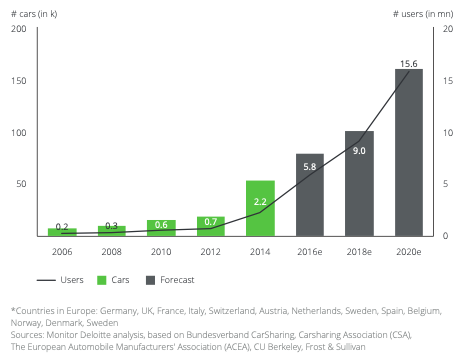 Car Sharing Market for Europe (2006-2020) One carsharing company is called car2go. They state that there are five different types of carsharing users. First there are urbanites, people who live in busy city centres. Car parking utilities are crowded plus extremely expensive. Additionally, public transportation is easier and quicker in the big cities. Then there are tourists who go on holiday by plane. They have the opportunity to use carsharing for sightseeing. Next there are businesspeople who need to be on time at meetings. After that there are weekenders who live in the city without a car. However, they want to make a little weekend trip. Lastly, there are the multitaskers who need to run errands in the weekend and visit relatives .RecommendationsThe purpose of this research was to answer the question: How can promotion of electric cars be improved on social media? To answer this questions, three sub-questions have been formulated and answered:How does an effective social media strategy have a positive impact on brand awareness in the car industry?Which social media platform is the most effective for creating awareness by the target group? What are the most effective social media platforms to promote electric cars?Answers to sub-questions:The electric car industry needs to divide the target group in segments of male and female consumers. More specific, there needs to be a segment of people not follow car related topics online and people who do. The majority of female respondents belong to the group of not following car related topics. The majority of male respondents does follow these topics. Different strategies are needed to reach these two groups. Instagram and YouTube are the most effective social media platforms to promote electric cars. The majority of the target group has accounts on these two platforms and can be reached by online advertisements.For the female target group, who do not follow car related topics. It is important that advertisements are focused on informing newest developments, features such as safety and prices. Plus, it is essential that pictures of female car owners are posted frequently. Additional with the picture reviews of these female owners are fundamental since opinions and experience are important selling features. The group of male respondents who do follow car related topics need a slightly different approach. Advertisements with quality and brand features of the car are needed. Desirable are pictures and videos of luxurious cars. As well offline marketing is needed to attract this group. Advertisements by sponsors can ensure people to become aware of the brand. Answer to the main question:Looking at the survey results there can be concluded that respondents do not know the product yet. Also, people do not think about it right now, since they use public transportation. However, in the future the answers will change when experiencing a different lifestyle then their current student life. Most of the time a company listens to their consumers. In this case it is better for the industry to not listen to them, since the target group does not know what they want. Disadvantage is that the car industry needs to create demand. It needs to launch a product or service that is made especially for this target group. In contrast with the results of the survey, research of Deloitte stated that car-sharing is an upcoming trend. The electric car industry can benefit from this since it can make the combination of car-sharing with an electric car. Concluding that the electric car industry should take measures in the social media marketing strategy. The following steps are needed to promote electric cars:Invest in advertisements on Instagram and YouTubeCreate two different advertisements to reach the target groupsIntroduce electric car-sharingProvide offline advertisements AppendicesEthics FormQuestionsOptionsReasons for this questionTheory1.What is your gender?MaleFemaleNon-binaryDon’t want to sayThis question is important since it will help in the analysis to separate outcomes and to verify per gender. It is about who you are and where you came from. It is the social needs and family, since it is part of the person someone is. Belonging to a group even though it is not a chosen one.2. How old are you?18 – 20 years old21 – 23 years old24 – 26 years old27 – 30 years oldIn 2017, Nibud presented their research in the category between 16 and 30-year-old. Stating that this group of students is representative regarding age, gender and educational level . Hence, this paper will closely look to this age range only from the age of 18. Reason is that 16 and 17-year-old people cannot drive a car alone. In the Netherlands, 16-year-olds can start with lessons and have their license at 17. However, they will not be able to drive alone nor buy a car of their own. Social - demographic questions as age and gender are important to make a distinction per group or to find out if opinions differ. The same as with gender, this is a group someone belongs to unwillingly. It is a characteristic of the person. 3. Which of the following social media platforms do you use?SnapchatFacebookInstagramLinkedInTwitterPinterestYouTubeNone of the aboveMultiple options possible.This paper is about using social media to connect with future customers and how to improve it. Therefore, this question is essential to ask since the outcomes can make a decision of which platform can be used better for future car buyers. The question is about the lifestyle and personality of a person since it is about the influences someone has of online use. Secondly, it is about belonging to a particular group. It is about getting social influences online. And it is about safety since someone has resources to fall back to and to mirror life with someone else’s.4. How often do you open these apps?NeverOnce a dayTwice a dayEvery hourTwice an hourMultiple times an hourThe frequency of using the platforms is important since it gives an indication of the influence it can be for the user. Social media is incorporated into the lifestyle these days. The frequency of using application is connected to the social awareness of people. The more using a phone belonging to a group online is more likely to happen than in real life. Attitude changes between people on streets when meeting face-to-face.5. Do you follow influencers? NeverOccasionallySometimesOftenInfluencers can play a huge part in the buying process. When promoting a certain product through influencers, who are positive about the product, it creates a positive and attracts followers. These followers will be the future consumers of the product.Influencers are connected to a group that people refer to. Social influences are nowadays more online. 6. If the previous answer was positive. Please, name one important influencer for you.Open questionThis question helps to determine which age group is connected to what kind of influencer group. Meaning that it is possible to promote electric cars on a certain platform and with one particular influencer.This question is connected to the previous one. It gives an overview of interests of the target group.7. Do you get inspired by influencers to buy certain products?NeverOccasionallySometimesOftenIs the target group that into social media that they buy products when influencers promote or use the products?Social influences are related here since the target group grew up with the internet and especially with social media. Not to forget the part of belonging to a certain group, the sense of connection as Maslow calls it.8. Do you follow car related subjects on social media?OftenRegularSometimesNeverThis paper is about electric cars on social media. More specific it is about improving the social media use for electric cars which will result in purchases of the target group in the near future.The target group does not have to be involved with cars. At some point they need to use a car or will be interested in buying a car themselves. 9. Which of the following factors are important for you when considering buying a car?PriceQualitySafety StatusBrand EmissionBack to the reasons of buying a car. It is important to know if the target group considers emission and price as a high priority. If so, this means that an electric car would be an option.Important is to know where a car is placed on the hierarchy of needs for this target group. 10. When graduating would you consider buying a car?Certainly notMaybeHave to think about itAbsolutelyThe target group is people between 18 and 30. Meaning that most of them are still studying, which implies that money for a car is not available yet. However, finishing school and go to work will give them the opportunity to have a car.Someone needs to have the intention to buy a car. Intention can be influenced by multiple factors. For example, traveling for work or the family situation changes. 11. What kind of ownership would you want?Full ownershipPrivate lease contractBusiness lease contractCarsharingI don’t want a carNowadays, not only ownership of a car is possible. There is also car sharing. Meaning when someone has a car but barely uses it, there can be the possibility of sharing your car with neighbours or other people who need a car and are nearby.Buying a car has for every person different sort of reasons. For some it is part of the attitude, giving them self-esteem and want to earn respect. Others have a car for the basic need of transportation.12. When having a fulltime job, would you consider buying an electric car?Certainly notMaybeSureAbsolutelyThe target group are mostly people who still go to school. It is good to know if they would like a car and if that would be an electric car. The intention of buying a car is relevant since it has different kind of features for the consumer. 13. Would you choose an electric car over a fuel car?Certainly notMaybeHave to think about itAbsolutelyThese days with climate change regulations it is important to know if this target group is willing to prioritize an electric car. Meaning that environment is important to the target group and they think about adapting for that. As mentioned with the previous questions. A car can be a luxury product and give a certain attitude to the outside world. An electric car can give the intention of choosing for a high tech and environmentally friendly car.14. Buying an electric car, would that make you feel good about yourself?Certainly notMaybeYesAbsolutelyIf environment and climate change is not important for someone, it definitely is not relevant for those to buy an electric car.An electric car has a different attitude then a fuel car. It gives another status of the owner’s choices.Male Female 18 - 20 years old2018 - 20 years old2121 - 23 years old1921 - 23 years old2724 - 26 years old1224 - 26 years old1227 - 30 years old2527 - 30 years old11Total 76Total 71SnapchatFacebookInstagramLinkedInTwitterPinterestYouTubeFemale5060643611306418 - 20 years old1713203172021 - 23 years old212625184162324 - 26 years old812116221027 - 30 years old49894511Male4554692532117018 - 20 years old1611207841921 - 23 years old1216187631924 - 26 years old61193211127 - 30 years old111622816321Non-binary1111127 - 30 years old11111Prefer not to say11118 - 20 years old111Total 96116134614541136NeverOnce a dayTwice a dayEvery hourTwice an hourMultiple times an hourFemale251423141418 - 20 1744621 - 23122116524 - 26244227 - 30 12341Male171319181918 - 20 2355621 - 231474324 - 26235227 - 30 126448Non-binary127 - 30 1Prefer not to say118 - 20 1Total31227443233InstagramYouTubeOften2017Female32Male1715Regular1716Female31Male1415Sometimes3232Female1516Male1716Never6571Female4345Male2124Non-binary11Prefer not to say1Total134136N of respondentsOften20Female3Male17Regular19Female3Male16Sometimes38Female18Male20Never74Female48Male24Non-binary1Prefer not to say1Total151NeverOnce a dayTwice a dayEvery hourTwice an hourMultiple times an hourFemale251423141418 - 20 1744621 - 23122116524 - 26244227 - 30 12341Male171319181918 - 20 2355621 - 231474324 - 26235227 - 30 126448Non-binary127 - 30 1Prefer not to say118 - 20 1Total31227443233SnapchatFacebookInstagramLinkedInTwitterPinterestYouTubeOften12142076317Female123112Male11121766215Regular12141734216Female23311Male10111434115Sometimes27313218141232Female131615113916Male141517711316Never45576533212471Female3439432481945Male101621911524Non-binary11111Prefer not to say111Total96116134614541136